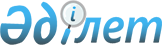 О внесении изменений и дополнений в приказ Министра образования и науки Республики Казахстан от 17 июня 2015 года № 391 "Об утверждении квалификационных требований, предъявляемых к образовательной деятельности, и перечня документов, подтверждающих соответствие им"
					
			Утративший силу
			
			
		
					Приказ Министра образования и науки Республики Казахстан от 16 ноября 2018 года № 634. Зарегистрирован в Министерстве юстиции Республики Казахстан 20 ноября 2018 года № 17764. Утратил силу приказом Министра науки и высшего образования Республики Казахстан от 5 января 2024 года № 4.
      Сноска. Утратил силу приказом Министра науки и высшего образования РК от 05.01.2024 № 4 (вводится в действие по истечении шестидесяти календарных дней после дня его первого официального опубликования).
      В соответствии с подпунктом 1-1) пункта 1 статьи 12 Закона Республики Казахстан от 16 мая 2014 года "О разрешениях и уведомлениях", ПРИКАЗЫВАЮ:
      1. Внести в приказ Министра образования и науки Республики Казахстан от 17 июня 2015 года № 391 "Об утверждении квалификационных требований, предъявляемых к образовательной деятельности, и перечня документов, подтверждающих соответствие им" (зарегистрирован в Реестре государственной регистрации нормативных правовых актов под № 11716, опубликован 30 июля 2015 года в информационно-правовой системе нормативных правовых актов "Әділет") следующие изменения и дополнения:
      в Квалификационных требованиях, предъявляемых к образовательной деятельности, и перечне документов, подтверждающих соответствие им, утвержденных указанным приказом:
      строки, порядковые номера 21, 22 изложить в следующей редакции:
      "
      строку, порядковый номер 25 изложить в следующей редакции:
      "
      строки, порядковые номера 30, 31 изложить в следующей редакции:
      "
      строку, порядковый номер 47, изложить в следующей редакции:
      "
      строку, порядковый номер 49, изложить в следующей редакции:
      "
      строку, порядковый номер 50, изложить в следующей редакции:
      "
      строку, порядковый номер 51, изложить в следующей редакции:
      "
      строку, порядковый номер 52, изложить в новой редакции:
      "
      строку, порядковый номер 53 исключить:
      дополнить строкой, порядковый номер 53-1 следующей редакции:
      "
      строку, порядковый номер 54, изложить в следующей редакции:
      "
      строку, порядковый номер 57, изложить в следующей редакции:
      "
      строку, порядковый номер 58, изложить в следующей редакции:
      "
      строку, порядковый номер 59, изложить в следующей редакции:
      "
      строку, порядковый номер 61, изложить в следующей редакции:
      "
      строку, порядковый номер 62, изложить в следующей редакции:
      "
      строку, порядковый номер 63, изложить в следующей редакции:
      "
      строку, порядковый номер 65, изложить в следующей редакции:
      "
      строку, порядковый номер 67 исключить;
      строку, порядковый номер 68, изложить в следующей редакции:
      "
      строку, порядковый номер 72, изложить в следующей редакции:
      "
      строку, порядковый номер 73, изложить в следующей редакции:
      "
      строку, порядковый номер 76 исключить;
      дополнить строкой, порядковый номер 76-1 следующей редакции:
      "
      строку, порядковый номер 77, изложить в следующей редакции:
      "
      строку, порядковый номер 80, изложить в следующей редакции:
      "
      строку, порядковый номер 81, изложить в следующей редакции:
      "
      строку, порядковый номер 83, изложить в следующей редакции:
      "
      строку, порядковый номер 84, изложить в следующей редакции:
      "
      строку, порядковый номер 85, изложить в следующей редакции:
      "
      строку, порядковый номер 90, изложить в следующей редакции:
      "
      строку, порядковый номер 92, изложить в следующей редакции:
      "
      строку, порядковый номер 94, изложить в следующей редакции:
      "
      строку, порядковый номер 95, изложить в следующей редакции:
      "
      строку, порядковый номер 97, изложить в следующей редакции:
      "
      дополнить строками, порядковые номера 97-1, 97-2, 97-3 в следующей редакции:
      "
      приложения 1, 2, 6, 8, 9, 11, 12 изложить в редакции согласно приложениям 1, 2, 3, 4, 5, 6, 7 к настоящему приказу;
      приложение 7 исключить.
      2. Комитету по контролю в сфере образования и науки Министерства образования и науки Республики Казахстан в установленном законодательством порядке обеспечить:
      1) государственную регистрацию настоящего приказа в Министерстве юстиции Республики Казахстан;
      2) в течение десяти календарных дней со дня государственной регистрации настоящего приказа направление его копии в бумажном и электронном виде на казахском и русском языках в Республиканское государственное предприятие на праве хозяйственного ведения "Республиканский центр правовой информации" для официального опубликования и включения в Эталонный контрольный банк нормативных правовых актов Республики Казахстан;
      3) размещение настоящего приказа на интернет-ресурсе Министерства образования и науки Республики Казахстан после его официального опубликования;
      4) в течение десяти рабочих дней после государственной регистрации настоящего приказа в Министерстве юстиции Республики Казахстан представление в Департамент юридической службы Министерства образования и науки Республики Казахстан сведений об исполнении мероприятий, предусмотренных подпунктами 1), 2), 3) настоящего пункта.
      3. Контроль за исполнением настоящего приказа возложить на вице-министра образования и науки Республики Казахстан. 
      4. Настоящий приказ вводится в действие по истечении двадцати одного календарного дня после дня его первого официального опубликования. Сведения об укомплектованности педагогическими и преподавательскими кадрами
____________________________________________________________________________
(наименование организации образования) (по состоянию на ________)
      продолжение таблицы
      Руководитель организации образования _____________________________________________                                     (Фамилия, имя, отчество (при наличии) (подпись)
      Примечание *для организаций начального, основного среднего, общего среднего, технического и профессионального, послесреднего образования Сведения о наличии фонда учебной и научной литературы
_________________________________________________________________
(наименование организации образования) (по состоянию на ________)
      Руководитель организации образования _____________________________________________                                     (Фамилия, имя, отчество (при наличии) (подпись)
      Примечание *заполняется для организаций технического и профессионального, высшего и послевузовского образования Сведения о материально-техническом обеспечении образовательного процесса, в том числе о наличии компьютеров, наличии учебных лабораторий, учебных предметных кабинетов и технических средств обучения
      Руководитель организации образования _____________________________________________                                     (Фамилия, имя, отчество (при наличии) (подпись)
      Примечание *для организаций технического и профессионального, послесреднего по запрашиваемой специальности и/или квалификации, *для организаций высшего и послевузовского образования информация представляется по запрашиваемому направлению Сведения о наличии учебной и научной литературы на цифровых носителях
___________________________________________________________________
(наименование организации образования) (по состоянию на ________)
      Руководитель организации образования _____________________________________________                                     (Фамилия, имя, отчество (при наличии) (подпись) Сведения о наличии лицензий по предыдущему уровню согласно лицензируемому направлению подготовки кадров
      Руководитель организации образования _____________________________________________                                     (Фамилия, имя, отчество (при наличии) (подпись)
      Примечание *для организаций образования, реализующих образовательные программы послевузовского образования с присуждением степени доктора философии (PhD) и доктора по профилю, информация представляется в разрезе по запрашиваемому направлению подготовки кадров Сведения об осуществляющих научное руководство научных руководителях по направлению подготовки кадров с указанием стажа работы, научных публикаций и учебника или учебного пособия
      Руководитель организации образования _____________________________________________                                     (Фамилия, имя, отчество (при наличии) (подпись) Сведения о наличии специализированной научно-технической, научно-методической, клинической, экспериментальной базы*
      Руководитель организации образования _____________________________________________                                     (Фамилия, имя, отчество (при наличии) (подпись)
      Примечание *информация представляется в разрезе по направлению подготовки кадров
					© 2012. РГП на ПХВ «Институт законодательства и правовой информации Республики Казахстан» Министерства юстиции Республики Казахстан
				
21
Соответствие рабочих учебных планов типовым учебным планам (при наличии) или Государственным общеобязательным стандартам технического и профессионального образования на государственном и русском языках.
Копии учебного плана согласно запрашиваемой специальности, разработанного на полный период обучения, в соответствии с государственным общеобязательным стандартом технического и профессионального образования и типовым учебным планом соответствующей специальности на государственном и русском языках.
Квалификационное требование о соответствии учебного плана с государственным общеобязательным стандартом образования не распространяется на программы, которые реализуются в режиме эксперимента утвержденного уполномоченным органом по заявленным условиям, а также для обучения лиц в организациях образования, размещенных при учреждениях уголовно-исполнительной системы Министерства внутренних дел Республики Казахстан и для обучения лиц с ограниченными возможностями.
22
Доля преподавателей и мастеров производственного обучения, для которых основным местом работы является лицензиат, от общего числа преподавателей не менее 70 %, в том числе для организаций образования, реализующие медицинские образовательные программы доля преподавателей из числа медицинских сестер с уровнем прикладного бакалавриата, бакалавриата, магистратуры от общего числа преподавателей не менее 10 %.
Сведения об укомплектованности педагогическими и преподавательскими кадрами (по форме согласно приложению 1 к настоящим квалификационным требованиям).
Квалификационное требование касательно мастеров производственного обучения не распространяется на организации образования, размещенные при учреждениях уголовно-исполнительной системы Министерства внутренних дел Республики Казахстан.";
25
Оснащенность компьютерными классами, подключенными к сети интернет, учебно-лабораторным оборудованием, с учетом подготавливаемой квалификации, в том числе для организаций образования, реализующие медицинские образовательные программы оснащенность учебными предметными кабинетами, доклинических симуляционных кабинетов.
Сведения о материально-техническом обеспечении образовательного процесса, в том числе о наличии компьютеров, наличии учебных лабораторий, учебных предметных кабинетов и технических средств обучения (по форме согласно приложению 6 к настоящим квалификационным требованиям).
Квалификационное требование об оснащенности компьютерным классом, подключенным к сети интернет не распространяется на организации образования, размещенные при учреждениях уголовно-исполнительной системы Министерства внутренних дел Республики Казахстан.";
30
Соответствие рабочих учебных планов типовым учебным планам (при наличии) или Государственным общеобязательным стандартам послесреднего образования на государственном и русском языках.
Копии учебного плана согласно запрашиваемой специальности, разработанного на полный период обучения, в соответствии с государственным общеобязательным стандартом послесреднего образования и типовым учебным планом соответствующей специальности на государственном и русском языках.
Квалификационное требование о соответствии учебного плана с государственным общеобязательным стандартом образования не распространяется на программы, которые реализуются в режиме эксперимента утвержденного уполномоченным органом по заявленным условиям, а также для обучения лиц в организациях образования, размещенных при учреждениях уголовно-исполнительной системы Министерства внутренних дел Республики Казахстан и для обучения лиц с ограниченными возможностями.
31
Доля преподавателей и мастеров производственного обучения, для которых основным местом работы является лицензиат, от общего числа преподавателей не менее 70 %, в том числе для организаций образования, реализующие медицинские образовательные программы доля преподавателей из числа медицинских сестер с уровнем прикладного бакалавриата, бакалавриата, магистратуры от общего числа преподавателей не менее 10 %.
Сведения об укомплектованности педагогическими и преподавательскими кадрами (по форме согласно приложению 1 к настоящим квалификационным требованиям).
Квалификационное требование касательно мастеров производственного обучения не распространяется на организации образования, размещенные при учреждениях уголовно-исполнительной системы Министерства внутренних дел Республики Казахстан. ";
47
Соответствие образовательной программы Государственным общеобязательным стандартам высшего образования.
Копия образовательной программы, рабочего плана согласно запрашиваемому направлению подготовки кадров, разработанного на полный период обучения, в соответствии с государственным общеобязательным стандартом высшего образования на государственном и русском языках.
Квалификационное требование о соответствии образовательной программы, рабочего учебного плана с государственным общеобязательным стандартом образования не распространяется на программы, которые реализуются в режиме эксперимента утвержденного уполномоченным органом по заявленным условиям.";
49
Наличие преподавателей в соответствии с дисциплинами образовательной программы, в том числе соответствие образования преподавателей профилю преподаваемых дисциплин и/или их ученой степени "кандидат наук" или "доктор наук" или "доктор философии (PhD)" или "доктор по профилю" или академической степени "доктор философии (PhD)" или "доктор по профилю" или степени "доктор философии (PhD)" или "доктор по профилю" и/или ученого звания "ассоциированный профессор (доцент)" или "профессор" (при наличии) профилю преподаваемых дисциплин.
Доля преподавателей, для которых основным местом работы является лицензиат, от общего числа преподавателей – не менее 80 %;
по направлениям подготовки кадров в областях образования "Искусство и гуманитарные науки" и "Здравоохранение и социальное обеспечение (медицина)" – не менее 60 %;
для организаций образования реализующих образовательные программы в сфере гражданской авиации – не менее 45 %.
Сведения об укомплектованности педагогическими и преподавательскими кадрами (по форме согласно приложению 1 к настоящим квалификационным требованиям).";
50
Доля преподавателей, по запрашиваемому направлению подготовки кадров, для которых основным местом работы является лицензиат, с ученой степенью "кандидат наук" или "доктор наук" или "доктор философии (PhD)" или "доктор по профилю" или академической степенью "доктор философии (PhD)" или "доктор по профилю" или степенью "доктор философии (PhD)" или "доктор по профилю" и/или ученым званием "ассоциированный профессор (доцент)" или "профессор" и/или преподаватели, удостоенные спортивных званий "Заслуженный тренер", от общего числа преподавателей для университетов – не менее 50 %, академии – 30%, институтов – 30%;
доля преподавателей со степенью "магистр", для которых основным местом работы является лицензиат, от общего числа преподавателей – не более 60%;
по направлению подготовки кадров в области образования "Искусство и гуманитарные науки": доля преподавателей, для которых основным местом работы является лицензиат, с ученой степенью "кандидат наук" или "доктор наук" или "доктор философии (PhD)" или "доктор по профилю" или академической степенью "доктор философии (PhD)" или "доктор по профилю" или степенью "доктор философии (PhD)" или "доктор по профилю" и/или ученым званием "ассоциированный профессор (доцент)" или "профессор", и/или преподаватели, удостоенные почетных званий и государственных наград Республики Казахстан, от общего числа преподавателей, для университетов – не менее 50 %, академии – 30%, институтов – 30%;
доля преподавателей со степенью "магистр", для которых основным местом работы является лицензиат, от общего числа преподавателей – не более 60%;
по направлению подготовки кадров в области образования "Здравоохранение и социальное обеспечение (медицина)":
доля преподавателей, для которых основным местом работы является лицензиат, с ученой степенью "кандидат наук" или "доктор наук" или "доктор философии (PhD)" или "доктор по профилю" или академической степенью "доктор философии (PhD)" или "доктор по профилю" или степенью "доктор философии (PhD)" или "доктор по профилю" и/или ученым званием "ассоциированный профессор (доцент)" или "профессор", от общего числа преподавателей для университетов – не менее 50 %, академии – 30%, институтов – 30%;
доля преподавателей со степенью "магистр" и/или окончивших резидентуру, с высшей/первой квалификационной категорией врача для которых основным местом работы является лицензиат, от общего числа преподавателей – не более 50%;
для организаций образования, подведомственных органам национальной безопасности Республики Казахстан, Министерству обороны Республики Казахстан, Министерству внутренних дел Республики Казахстан: доля преподавателей, для которых основным местом работы является лицензиат, с ученой степенью "кандидат наук" или "доктор наук" или "доктор философии (PhD)" или "доктор по профилю" или академической степенью "доктор философии (PhD)" или "доктор по профилю" или степенью "доктор философии (PhD)" или "доктор по профилю" и/или ученым званием "ассоциированный профессор (доцент)" или "профессор" и/или в воинском (специальном) звании не ниже подполковника от общего числа преподавателей – не менее 40 %.
Сведения об укомплектованности педагогическими и преподавательскими кадрами (по форме согласно приложению 1 к настоящим квалификационным требованиям).";
51
Наличие библиотеки с фондом учебной и научной литературы:
в формате печатных изданий обеспечивающего 100 % дисциплин образовательной программы направления подготовки кадров;
в электронном формате (кроме группы направления подготовки кадров в области образования "Национальная безопасность и военное дело") обеспечивающего 40 % дисциплин рабочего учебного плана направления подготовки кадров.
Содержание в библиотечном фонде основной учебной литературы по дисциплинам социально-гуманитарного профиля в формате печатных изданий, изданные за последние пять лет;
по естественным, техническим, сельскохозяйственным дисциплинам – за последние десять лет.
Сведения о наличии фонда учебной и научной литературы (по форме согласно приложению 2 к настоящим квалификационным требованиям).
51
Наличие библиотеки с фондом учебной и научной литературы:
в формате печатных изданий обеспечивающего 100 % дисциплин образовательной программы направления подготовки кадров;
в электронном формате (кроме группы направления подготовки кадров в области образования "Национальная безопасность и военное дело") обеспечивающего 40 % дисциплин рабочего учебного плана направления подготовки кадров.
Содержание в библиотечном фонде основной учебной литературы по дисциплинам социально-гуманитарного профиля в формате печатных изданий, изданные за последние пять лет;
по естественным, техническим, сельскохозяйственным дисциплинам – за последние десять лет.
Сведения о наличии фонда учебной и научной литературы на цифровых носителях (по форме согласно приложению 8 к настоящим квалификационным требованиям).";
52
Оснащенность компьютерными кабинетами, наличие широкополосного доступа интернет, включая беспроводные технологии, материально-технической и учебно-лабораторной базой, оборудованием, необходимым для реализации образовательных программ в соответствии с рабочим учебным планом.
Для подготовки кадров по медицинским направлениям наличие Центра практических навыков (симуляционного центра), оснащенного манекенами, муляжами и др.
Сведения о материально-техническом обеспечении образовательного процесса, в том числе о наличии компьютеров, наличии учебных лабораторий, учебных предметных кабинетов и технических средств обучения (по форме согласно приложению 6 к настоящим квалификационным требованиям).
Квалификационное требование "включая беспроводные технологии" не распространяется на организации образования, подведомственных органам национальной безопасности Республики Казахстан, Министерству обороны Республики Казахстан, Министерству внутренних дел Республики Казахстан.";
53-1
Осуществление научного руководства бакалаврам ведущими специалистами, преподавателями, имеющими ученую степень "кандидат наук" или "доктор наук" или "доктор философии (PhD)" или "доктор по профилю" или академическую степень "доктор философии (PhD)" или "доктор по профилю" или степень "доктор философии (PhD)" или "доктор по профилю" соответствующую профилю запрашиваемому направления подготовки кадров, стаж научно-педагогической работы не менее трех лет, являющимися авторами 2-х научных публикаций за последние пять лет в отечественных научных журналах, рекомендованных уполномоченным органом и в международных научных изданиях, а также учебника либо учебного пособия.
Сведения об осуществляющих научное руководство научных руководителях по соответствующему направлению с указанием стажа работы, научных публикаций, учебников и учебных пособий (по форме согласно приложению 11 к настоящим квалификационным требованиям).";
54
Наличие договоров с организациями, определенными в качестве баз практики, в том числе для направления подготовки кадров в области образования "Педагогические науки" - наличие договоров по базам педагогической практики с организациями дошкольного, и/или начального, и/или основного и/или общего среднего, и/или технического и профессионального, и/или послесреднего образования. При этом для подготовки кадров в области образования "Здравоохранение и социальное обеспечение (медицина)" наличие договоров о стратегическом партнерстве с ведущими зарубежными медицинскими организациями образования.
Копии договоров с организациями, определенными в качестве баз практики, в соответствии с запрашиваемым направлением подготовки кадров охватывающих полный период обучения и о стратегическом партнерстве.
Квалификационное требование не распространяется на организации образования, подведомственных органам национальной безопасности Республики Казахстан, Министерству обороны Республики Казахстан, Министерству внутренних дел Республики Казахстан.";
57
Наличие собственных либо принадлежащих на праве хозяйственного ведения или оперативного управления материальных активов, обеспечивающих качество образовательных услуг, в том числе для университетов 3 и более, академии 1 и более, институтов 1 и более зданий (учебных корпусов) с учебными помещениями с площадью соответствующей санитарным нормам. По направлению для подготовки кадров в области образования "Здравоохранение и социальное обеспечение (медицина)" наличие собственных либо принадлежащих на праве хозяйственного ведения или оперативного управления клиник.
Сведения о полезной учебной площади, наличии материально-технической базы (по форме согласно приложению 5 к настоящим квалификационным требованиям).
Информация о зарегистрированных правах на недвижимое имущество и его технических характеристиках не представляется в случае наличия возможности получения данных из ИС ГБД "Регистр недвижимости".
При получении лицензии или переоформлении лицензии в связи с реорганизацией организаций образования, расчет площади производится исходя из норм, установленных к минимальному контингенту обучающихся по видам высших учебных заведений, с учетом сменности учебных занятий.
57
Наличие собственных либо принадлежащих на праве хозяйственного ведения или оперативного управления материальных активов, обеспечивающих качество образовательных услуг, в том числе для университетов 3 и более, академии 1 и более, институтов 1 и более зданий (учебных корпусов) с учебными помещениями с площадью соответствующей санитарным нормам. По направлению для подготовки кадров в области образования "Здравоохранение и социальное обеспечение (медицина)" наличие собственных либо принадлежащих на праве хозяйственного ведения или оперативного управления клиник.
Копии документов, подтверждающих право хозяйственного ведения или оперативного управления на здания (учебные корпуса) и клиники.
Информация о зарегистрированных правах на недвижимое имущество и его технических характеристиках не представляется в случае наличия возможности получения данных из ИС ГБД "Регистр недвижимости".
При получении лицензии или переоформлении лицензии в связи с реорганизацией организаций образования, расчет площади производится исходя из норм, установленных к минимальному контингенту обучающихся по видам высших учебных заведений, с учетом сменности учебных занятий.";
58
Соответствие образовательной программы Государственным общеобязательным стандартам послевузовского образования.
Копия образовательной программы и рабочего учебного плана согласно запрашиваемому направлению подготовки кадров, разработанного на полный период обучения, в соответствии с государственным общеобязательным стандартом послевузовского образования на государственном и русском языках.
Квалификационное требование не распространяется на программы, которые реализуются в режиме эксперимента утвержденного уполномоченным органом.";
59
Реализация образовательной программы высшего образования в соответствии с запрашиваемым направлением подготовки кадров и классификатором направлений подготовки кадров с высшим и послевузовским образованием.
Сведения о наличии лицензий по предыдущему уровню согласно лицензируемому направлению подготовки кадров (по форме согласно приложению 9 к настоящим квалификационным требованиям).
Статус лицензий проверяется с использованием ИС ГБД "Е-лицензирование".
Квалификационное требование не распространяется по направлениям для подготовки кадров в областях образования "Здравоохранение и социальное обеспечение (медицина)" и "Педагогические науки", а также организациям образования подведомственным Генеральной прокуратуре Республики Казахстан.";
61
Наличие трех докторов наук или пяти кандидатов наук или пяти докторов философии (PhD), по запрашиваемому направлению подготовки кадров, для которых основным местом работы является лицензиат;
наличие одного доктора наук или одного кандидата наук или доктора философии (PhD) по запрашиваемому направлению подготовки кадров в области образования "Национальная безопасность и военное дело".
Сведения об укомплектованности педагогическими и преподавательскими кадрами (по форме согласно приложению 1 к настоящим квалификационным требованиям).";
62
Доля преподавателей, по запрашиваемому направлению подготовки кадров, для которых основным местом работы является лицензиат, с ученой степенью "кандидат наук" или "доктор наук" или "доктор философии (PhD)" или "доктор по профилю" или академической степенью "доктор философии (PhD)" или "доктор по профилю" или степенью "доктор философии (PhD)" или "доктор по профилю" и/или ученым званием "ассоциированный профессор (доцент)" или "профессор" и/или преподаватели, удостоенные спортивных званий "Заслуженный тренер", от общего числа преподавателей для университетов – не менее 50 %, академии – 30%, институтов – 30%;
доля преподавателей со степенью "магистр", для которых основным местом работы является лицензиат, от общего числа преподавателей – не более 60%;
по направлению подготовки кадров в области образования "Искусство и гуманитарные науки": 
доля преподавателей, для которых основным местом работы является лицензиат, с ученой степенью "кандидат наук" или "доктор наук" или "доктор философии (PhD)" или "доктор по профилю" или академической степенью "доктор философии (PhD)" или "доктор по профилю" или степенью "доктор философии (PhD)" или "доктор по профилю" и/или ученым званием "ассоциированный профессор (доцент)" или "профессор", и/или преподаватели, удостоенные почетных званий и государственных наград Республики Казахстан, от общего числа преподавателей, для университетов – не менее 50 %, академии – 30%, институтов – 30%;
доля преподавателей со степенью "магистр", для которых основным местом работы является лицензиат, от общего числа преподавателей – не более 60%;
по направлению подготовки кадров в области образования "Здравоохранение и социальное обеспечение (медицина)":
доля преподавателей, для которых основным местом работы является лицензиат, с ученой степенью "кандидат наук" или "доктор наук" или "доктор философии (PhD)" или "доктор по профилю" или академической степенью "доктор философии (PhD)" или "доктор по профилю" или степенью "доктор философии (PhD)" или "доктор по профилю" и/или ученым званием "ассоциированный профессор (доцент)" или "профессор", от общего числа преподавателей для университетов – не менее 50 %, академии – 30%, институтов – 30%;
доля преподавателей со степенью "магистр" и/или окончивших резидентуру, с высшей/первой квалификационной категорией врача для которых основным местом работы является лицензиат, от общего числа преподавателей – не более 50%;
для организаций образования, подведомственных органам национальной безопасности Республики Казахстан, Министерству обороны Республики Казахстан, Министерству внутренних дел Республики Казахстан: доля преподавателей, для которых основным местом работы является лицензиат, с ученой степенью "кандидат наук" или "доктор наук" или "доктор философии (PhD)" или "доктор по профилю" или академической степенью "доктор философии (PhD)" или "доктор по профилю" или степенью "доктор философии (PhD)" или "доктор по профилю" и/или ученым званием "ассоциированный профессор (доцент)" или "профессор" и/или в воинском (специальном) звании не ниже подполковника от общего числа преподавателей – не менее 40 %.
Сведения об укомплектованности педагогическими и преподавательскими кадрами (по форме согласно приложению 1 к настоящим квалификационным требованиям).";
63
Осуществление научного руководства магистрантам ведущими специалистами, преподавателями, имеющими ученую степень "кандидат наук" или "доктор наук" или "доктор философии (PhD)" или "доктор по профилю" или академическую степень "доктор философии (PhD)" или "доктор по профилю" или степень "доктор философии (PhD)" или "доктор по профилю" соответствующую профилю запрашиваемому направлению, стаж научно-педагогической работы не менее трех лет, являющимися авторами 10-х научных публикаций за последние пять лет в отечественных научных журналах, рекомендованных уполномоченным органом и в международных лицензируемых научных изданиях, а также не менее двух учебников либо учебных пособий.
Сведения об осуществляющих научное руководство научных руководителях по соответствующему направлению подготовки кадров с указанием стажа работы, научных публикаций, учебников и учебных пособий (по форме согласно приложению 11 к настоящим квалификационным требованиям).";
65
Наличие специализированной научно-технической, научно-методической, клинической, экспериментальной базы по запрашиваемому направлению подготовки кадров в соответствии с образовательной программой.
Сведения о наличии специализированной научно-технической, научно-методической, клинической, экспериментальной базы (по форме согласно приложению 12 к настоящим квалификационным требованиям).";
68
Оснащенность библиотекой, компьютерными кабинетами, наличие широкополосного доступа интернет, включая беспроводные технологии, материально-технической и учебно-лабораторной базой, оборудованием, необходимым для реализации образовательных программ.
Сведения о материально-техническом обеспечении образовательного процесса, в том числе о наличии компьютеров, наличии учебных лабораторий, учебных предметных кабинетов и технических средств обучения (по форме согласно приложению 6 к настоящим квалификационным требованиям).
Квалификационное требование "включая беспроводные технологии" не распространяется на организации образования, подведомственных органам национальной безопасности Республики Казахстан, Генеральной прокуратуры, Министерству обороны Республики Казахстан, Министерству внутренних дел Республики Казахстан.";
72
Соответствие образовательной программы Государственным общеобязательным стандартам послевузовского образования.
Копия образовательной программы по клиническим специальностям, рабочего учебного плана согласно запрашиваемому направлению подготовки кадров, разработанного на полный период обучения в соответствии с государственным общеобязательным стандартом послевузовского образования.";
73
Наличие не менее двух специалистов с ученой степенью "кандидат наук" или "доктор наук" или "доктор философии (PhD)" или "доктор по профилю" или академической степенью "доктор философии (PhD)" или "доктор по профилю" или степенью "доктор философии (PhD)" или "доктор по профилю"; или не менее одного специалиста с ученой степенью "кандидат наук" или "доктор наук" или "доктор философии (PhD)" или "доктор по профилю" или академической степенью "доктор философии (PhD)" или "доктор по профилю" или степенью "доктор философии (PhD)" или "доктор по профилю" и одного специалиста, имеющего высшую врачебную категорию по профилю подготовки, для которых основным местом работы является лицензиат и имеющих стаж научно-педагогической работы не менее трех лет, клинической работы не менее пяти лет, являющихся авторами 4-х научных публикаций в отечественных, рекомендованных уполномоченным органом и зарубежных изданиях, в трудах международных конференций по запрашиваемому направлению подготовки кадров и учебные пособия.
Сведения об осуществляющих научное руководство научных руководителях по соответствующему направлению по подготовки кадров с указанием стажа работы, научных публикаций, учебников и учебных пособий (по форме согласно приложению 11 к настоящим квалификационным требованиям).";
76-1
Осуществление научного руководства резидентам ведущими специалистами, преподавателями, имеющими ученую степень "кандидат наук" или "доктор наук" или "доктор философии (PhD)" или "доктор по профилю" или академическую степень "доктор философии (PhD)" или "доктор по профилю" или степень "доктор философии (PhD)" или "доктор по профилю" соответствующую профилю по запрашиваемому направлению, стаж научно-педагогической работы не менее трех лет, являющимися авторами 4-х научных публикаций за последние пять лет в отечественных научных журналах, рекомендованных уполномоченным органом и в международных научных изданиях, а также учебника либо учебного пособия.
Сведения об осуществляющих научное руководство научных руководителях по соответствующему направлению с указанием стажа работы, научных публикаций, учебников и учебных пособий (по форме согласно приложению 11 к настоящим квалификационным требованиям).";
77
Наличие договоров с организациями, определенными в качестве баз практики (за исключением научных организаций), и о стратегическом партнерстве с ведущими зарубежными медицинскими организациями образования.
Копии договоров с организациями, определенными в качестве баз практики, охватывающие полный период обучения и о стратегическом партнерстве.";
80
Наличие собственных либо принадлежащих на праве хозяйственного ведения или оперативного управления клиник (за исключением научных организаций), материальных активов, обеспечивающих качество образовательных услуг, в том числе учебных помещений с площадью, соответствующей санитарным нормам.
Сведения о полезной учебной площади, наличии материально-технической базы (по форме согласно приложению 5 к настоящим квалификационным требованиям).
Информация о зарегистрированных правах на недвижимое имущество и его технических характеристиках не представляется в случае наличия возможности получения данных из ИС ГБД "Регистр недвижимости".
При получении лицензии или переоформлении лицензии в связи с реорганизацией организаций образования, расчет площади производится исходя из норм, установленных к минимальному контингенту обучающихся по видам высших учебных заведений, с учетом сменности учебных занятий.
80
Наличие собственных либо принадлежащих на праве хозяйственного ведения или оперативного управления клиник (за исключением научных организаций), материальных активов, обеспечивающих качество образовательных услуг, в том числе учебных помещений с площадью, соответствующей санитарным нормам.
Копии документов, подтверждающих право хозяйственного ведения или оперативного управления на здания и клиники.
Информация о зарегистрированных правах на недвижимое имущество и его технических характеристиках не представляется в случае наличия возможности получения данных из ИС ГБД "Регистр недвижимости".
При получении лицензии или переоформлении лицензии в связи с реорганизацией организаций образования, расчет площади производится исходя из норм, установленных к минимальному контингенту обучающихся по видам высших учебных заведений, с учетом сменности учебных занятий.";
81
Соответствие образовательной программы Государственным общеобязательным стандартам послевузовского образования.
Копия образовательной программы, рабочего учебного плана согласно запрашиваемому направлению подготовки кадров, разработанного на полный период обучения, в соответствии с государственным общеобязательным стандартом послевузовского образования на государственном и русском языках.";
83
Наличие не менее одного доктора наук или не менее двух кандидатов наук, либо докторов философии (PhD) либо докторов по профилю для которых основным местом работы является лицензиат, по каждому научному направлению подготовки кадров, имеющего стаж научно-педагогической работы не менее трех лет, являющихся авторами научных публикаций в отечественных изданиях, в трудах международных конференций по профилю подготовки и учебного пособия.
Сведения об осуществляющих научное руководство научных руководителях по соответствующему направлению подготовки кадров с указанием стажа работы, научных публикаций, учебников и учебных пособий (по форме согласно приложению 11 к настоящим квалификационным требованиям).";
84
Наличие межведомственных соглашений, регламентирующих вопросы научного обмена по соответствующему направлению подготовки кадров, кроме организаций образования, подведомственных органам национальной безопасности Республики Казахстан, Генеральной прокуратуре Республики Казахстан.
Копии соглашений, регламентирующих вопросы научного обмена.
При представлении соглашений, заключенных на иностранных языках, требуется их сопровождение нотариально заверенным переводом на государственный или русский языки.";
85
Наличие специализированной научно-технической, научно-методической, клинической, экспериментальной базы по запрашиваемому направлению подготовки кадров.
Сведения о наличии специализированной научно-технической, научно-методической, клинической, экспериментальной базы (по форме согласно приложению 12 к настоящим квалификационным требованиям).";
90
Соответствие образовательной программы Государственным общеобязательным стандартам послевузовского образования.
Копия образовательной программы, рабочего учебного плана согласно запрашиваемому направлению подготовки кадров, разработанного на полный период обучения, в соответствии с государственным общеобязательным стандартом послевузовского образования на государственном и русском языках.
Квалификационное требование о соответствии образовательной программы, рабочего учебного плана с государственным общеобязательным стандартом образования не распространяется на программы, которые реализуются в режиме эксперимента утвержденного уполномоченным органом.";
92
Реализация образовательных программ бакалавриата и магистратуры в соответствии с запрашиваемым направлением подготовки кадров и классификатором направлений подготовки кадров с высшим и послевузовским образованием.
Сведения о наличии лицензий по предыдущему уровню согласно лицензируемого направления (по форме согласно приложению 9 к настоящим квалификационным требованиям).
Статус лицензий проверяется с использованием ИС ГБД "Е-лицензирование".
Квалификационное требование не распространяется по направлениям для подготовки кадров в областях образования "Здравоохранение и социальное обеспечение (медицина)" и "Педагогические науки", а также организациям образования подведомственным Генеральной прокуратуре Республики Казахстан.";
94
Наличие договоров о научном обмене с аккредитованными зарубежными высшими учебными заведениями и (или) научными организациями, реализующими программы докторантуры.
Копии договоров о научном обмене с аккредитованными зарубежными высшими учебными заведениями охватывающие полный период обучения.
Соглашения о сотрудничестве с иностранными организациями подписываются идентичного содержания, как на иностранном, так и на государственном или русском языках.
При представлении соглашений и/или договоров, заключенных только на иностранных языках, требуется их сопровождение нотариально заверенным переводом на государственный или русский языки.
94
Наличие договоров о научном обмене с аккредитованными зарубежными высшими учебными заведениями и (или) научными организациями, реализующими программы докторантуры.
Копии свидетельства об аккредитации программ зарубежного высшего учебного заведения соответствующих запрашиваемому направлению подготовки кадров.
Соглашения о сотрудничестве с иностранными организациями подписываются идентичного содержания, как на иностранном, так и на государственном или русском языках.
При представлении соглашений и/или договоров, заключенных только на иностранных языках, требуется их сопровождение нотариально заверенным переводом на государственный или русский языки.";
95
Наличие специализированной научно-технической, научно-методической, клинической, экспериментальной базы по запрашиваемому направлению подготовки кадров.
Сведения о наличии специализированной научно-технической, научно-методической, клинической, экспериментальной базы (по форме согласно приложению 12 к настоящим квалификационным требованиям).";
97
Наличие договоров на прохождение докторантами практики заключенных с отечественными организациями и договоров на прохождение зарубежной научной стажировки.
Копии договоров с организациями, определенными в качестве баз практики и договоров на прохождение зарубежной стажировки в соответствии с запрашиваемым направлением подготовки кадров охватывающие полный период обучения.
При представлении договоров, заключенных только на иностранных языках, требуется их сопровождение нотариально заверенным переводом на государственный или русский языки.";
97-1
Осуществление научного руководства ведущими специалистами, преподавателями, имеющими ученую степень "кандидат наук" или "доктор наук" или "доктор философии (PhD)" или "доктор по профилю" или академическую степень "доктор философии (PhD)" или "доктор по профилю" или степень "доктор философии (PhD)" или "доктор по профилю",  стаж научно-педагогической работы не менее трех лет,  являющимися авторами научных публикаций имеющие индекс цитируемости – индекс Хирша 2 и более (за последние 5 лет) в международных системах цитирования Web of science или Scopus; и (или) 2 публикации (за последние 5 лет) в международных рецензируемых научных журналах, имеющих ненулевой импакт-фактор в базе Web of Science или входящих 1, 2 и 3 квартиль базы Scopus; и (или) международные патенты, а также учебника либо учебного пособия и (или) не менее 20 публикаций (за последние 5 лет) в изданиях рекомендованных уполномоченным органом по запрашиваемому направлению подготовки кадров.
Сведения об осуществляющих научное руководство научных руководителях по соответствующему направлению с указанием стажа работы, научных публикаций, учебников и учебных пособий (по форме согласно приложению 11 к настоящим квалификационным требованиям).
97-2
Наличие сертифицированных лабораторий или договоров с ними (связанным по направлениям подготовки кадров в следующих областях "Естественные науки, математика и статистика" "Информационно-коммуникационные технологии", "Инженерные, обрабатывающие и строительные отрасли", "Сельское хозяйство и биоресурсы", "Здравоохранение и социальное обеспечение (медицина)").
Копии свидетельств об аккредитации лабораторий или копии договоров с такими лабораториями. 
97-3
Наличие компьютерной программы проверки на плагиат
Документ, подтверждающий наличие компьютерной программы проверки на плагиат 
      Министр образования и наукиРеспублики Казахстан 

Е. Сагадиев
Приложение 1
к приказу Министра
образования и науки
Республики Казахстан
от 16 ноября 2018 года № 634Приложение 1
к квалификационным требованиям,
предъявляемым к образовательной
деятельности, и перечню
документов, подтверждающих
соответствие имФорма
№
Фамилия, имя, отчество (при наличии)
Год и место рождения
Сведения о высшем и/или техническо-профессиональном и/или послесреднем образовании, специальность, квалификация по диплому, год окончания
Основное место работы (адрес организации)
Дополнительное место работы (совместительство)
Сведения об отсутствии (наличии) судимости
Категория, дата присвоения, номер приказа о присвоении категории*
Сведения о прохождении медицинского осмотра (наличие санитарной книжки)*
1
2
3
4
5
6
7
8
9
Сведения о степени магистр (специальность, год присуждения)*
Сведения об академической степени "доктор философии (PhD)" или "доктор по профилю", специальность, год присуждения
Сведения о степени "доктор философии (PhD)" или "доктор по профилю", специальность, год присуждения
Сведения об ученой степени "кандидат наук" или "доктор наук" или "доктор философии (PhD)" или "доктор по профилю", специальность, год присуждения
Сведения об ученом звании "ассоциированный профессор (доцент)" или "профессор", специальность, год присвоения
Сведения о почетных званий и государственных наград Республики Казахстан, о спортивном звании "Заслуженный тренер" или о высшей и первой врачебной категории, год присвоения
Сведения о наличии удостоверения о признании/нострификации
Преподаваемый предмет, дисциплина
10
11
12
13
14
15
16
17Приложение 2
к приказу Министра
образования и науки
Республики Казахстан
от 16 ноября 2018 года № 634Приложение 2
к квалификационным требованиям,
предъявляемым к образовательной
деятельности, и перечню
документов, подтверждающих
соответствие имФорма
№ п/п
Учебный предмет, учебная дисциплина по профессии, направлению подготовки кадров, вид деятельности, раздел программы воспитания и обучения
Количество обучающихся, изучающих предмет, дисциплину (предполагаемый набор)
Учебная литература (название, год издания, авторы)
Учебно-методическая, научная литература (название, год издания, авторы)*
Количество не менее 1 экземпляра
1
2
3
4
5
6
Всего:
Всего:
Всего:
Всего:
Всего:
Всего:Приложение 3
к приказу Министра
образования и науки
Республики Казахстан
от 16 ноября 2018 года № 634Приложение 6
к квалификационным требованиям,
предъявляемым к образовательной
деятельности, и перечню
документов, подтверждающих
соответствие имФорма
Фактический адрес здания (строения) с указанием общей и полезной площади (м2)
Сведения об оснащенности
Сведения об оснащенности
Сведения об оснащенности
Сведения об оснащенности
Сведения об оснащенности
Сведения об оснащенности
Сведения об оснащенности
Сведения об оснащенности
Сведения об оснащенности
Фактический адрес здания (строения) с указанием общей и полезной площади (м2)
Аудитории, предметные кабинеты, с указанием наименования и площади*
Учебно-производственные мастерские, учебно-опытные участки, учебные хозяйства, учебные полигоны*
Учебно-производственные мастерские, учебно-опытные участки, учебные хозяйства, учебные полигоны*
Лаборатории с указанием наименования* (м2)
Перечень технических средств обучения, учебного и учебно-лабораторного оборудования с указанием вида
Актовый зал, спортивный зал (м2)
Компьютерные классы
Библиотека
Для подготовки кадров по медицинскому направлению "Доклинические симуляционные кабинеты"*
1
2
2
3
4
5
6
7
8
9Приложение 4
к приказу Министра
образования и науки
Республики Казахстан
от 16 ноября 2018 года № 634Приложение 8
к квалификационным требованиям,
предъявляемым к образовательной
деятельности, и перечню
документов, подтверждающих
соответствие имФорма
№ п/п
Учебная дисциплина по профессии, направлению подготовки кадров
Название, год создания
Автор(ы)
1
2
3
4Приложение 5
к приказу Министра
образования и науки
Республики Казахстан
от 16 ноября 2018 года № 634Приложение 9
к квалификационным требованиям,
предъявляемым к образовательной
деятельности, и перечню
документов, подтверждающих
соответствие имФорма
№
Наименование направления подготовки кадров бакалавриата
Номер лицензии, дата выдачи
Наименование направления подготовки кадров магистратуры*
Номер лицензии, дата выдачи
1
2
3
4
5Приложение 6
к приказу Министра
образования и науки
Республики Казахстан
от 16 ноября 2018 года № 634Приложение 11
к квалификационным требованиям,
предъявляемым к образовательной
деятельности, и перечню
документов, подтверждающих
соответствие имФорма
№
Фамилия, имя, отчество (при наличии)
Сведения об образовании (сведения о наличии ученой степени "кандидат наук" или "доктор наук" или "доктор философии (PhD)" или "доктор по профилю" или академической степени "доктор философии (PhD)" или "доктор по профилю" или степени "доктор философии (PhD)" или "доктор по профилю", сведения об окончании резидентуры)
Стаж работы (научно-педагогической, клинической)
Перечень публикаций
Перечень публикаций
Перечень публикаций
Название учебника либо учебного пособия
№
Фамилия, имя, отчество (при наличии)
Сведения об образовании (сведения о наличии ученой степени "кандидат наук" или "доктор наук" или "доктор философии (PhD)" или "доктор по профилю" или академической степени "доктор философии (PhD)" или "доктор по профилю" или степени "доктор философии (PhD)" или "доктор по профилю", сведения об окончании резидентуры)
Стаж работы (научно-педагогической, клинической)
в отечественных периодических изданиях
в зарубежных периодических изданиях
в трудах международных конференций
Название учебника либо учебного пособия
1
2
3
4
5
6
7
8Приложение 7
к приказу Министра
образования и науки
Республики Казахстан
от 16 ноября 2018 года № 634Приложение 12
к квалификационным требованиям,
предъявляемым к образовательной
деятельности, и перечню
документов, подтверждающих
соответствие имФорма
Наличие научно-исследовательского института, клинической базы, научной лаборатории, технопарка, бизнес-инкубатора (выбрать нужное)
Адрес местонахождения
На праве собственности либо на договорной основе
Примечание (краткая информация о деятельности базы)
1
2
3
4